DÁREK K NÁKUPUOMALOVÁNKY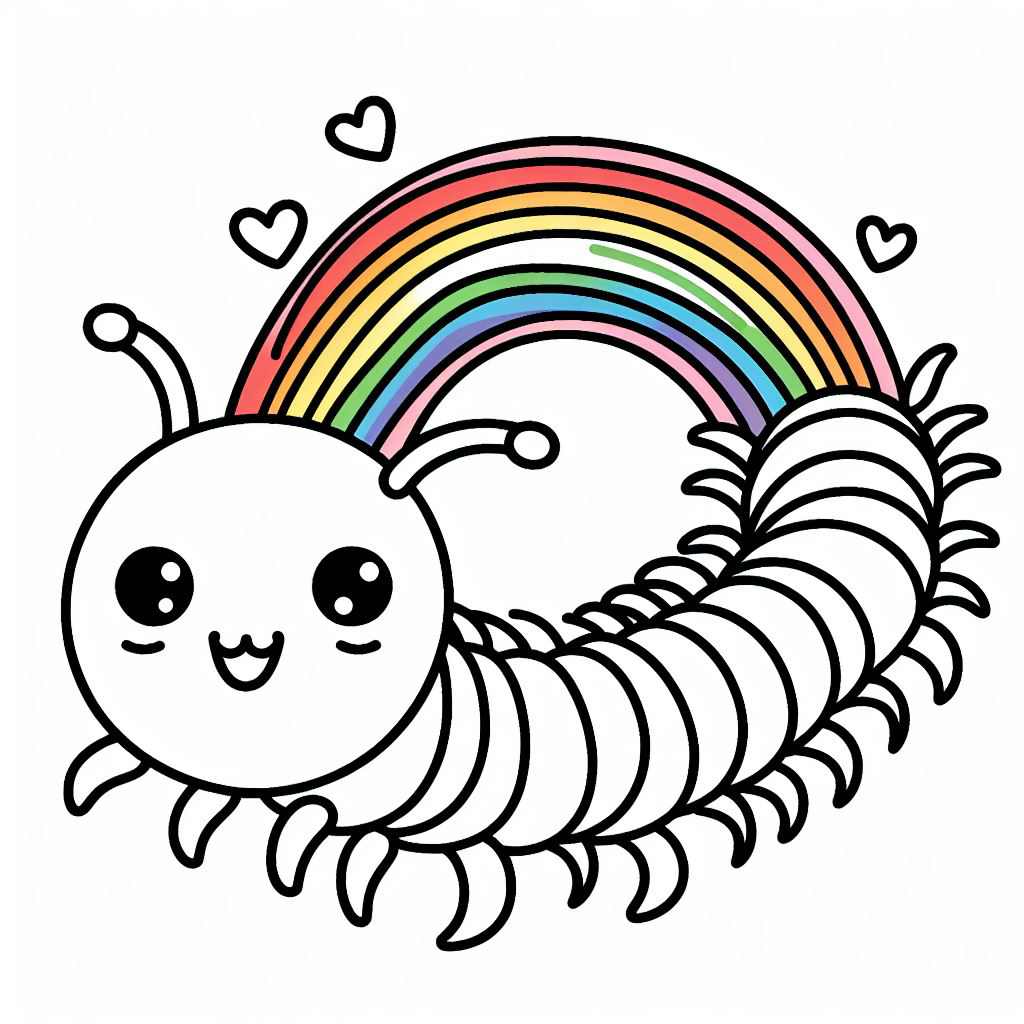 Od Míši Matoušové 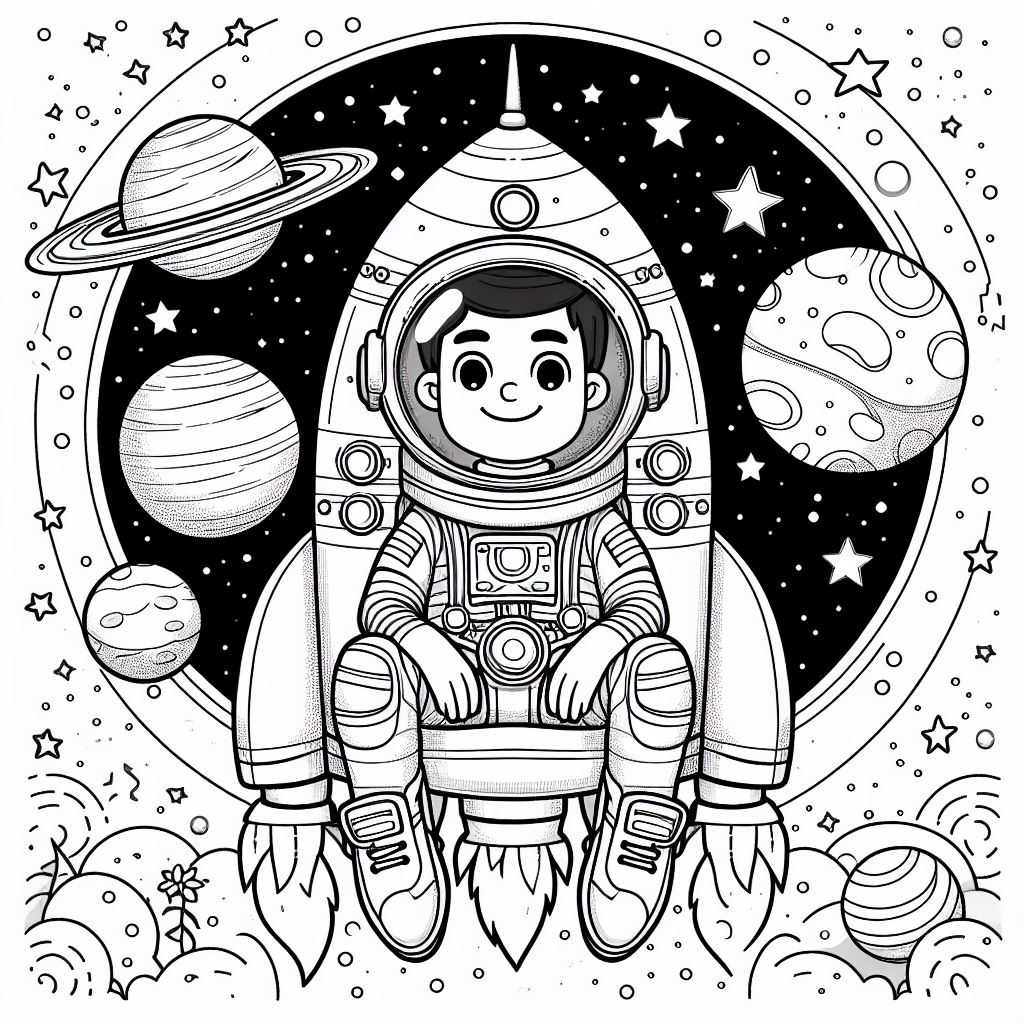 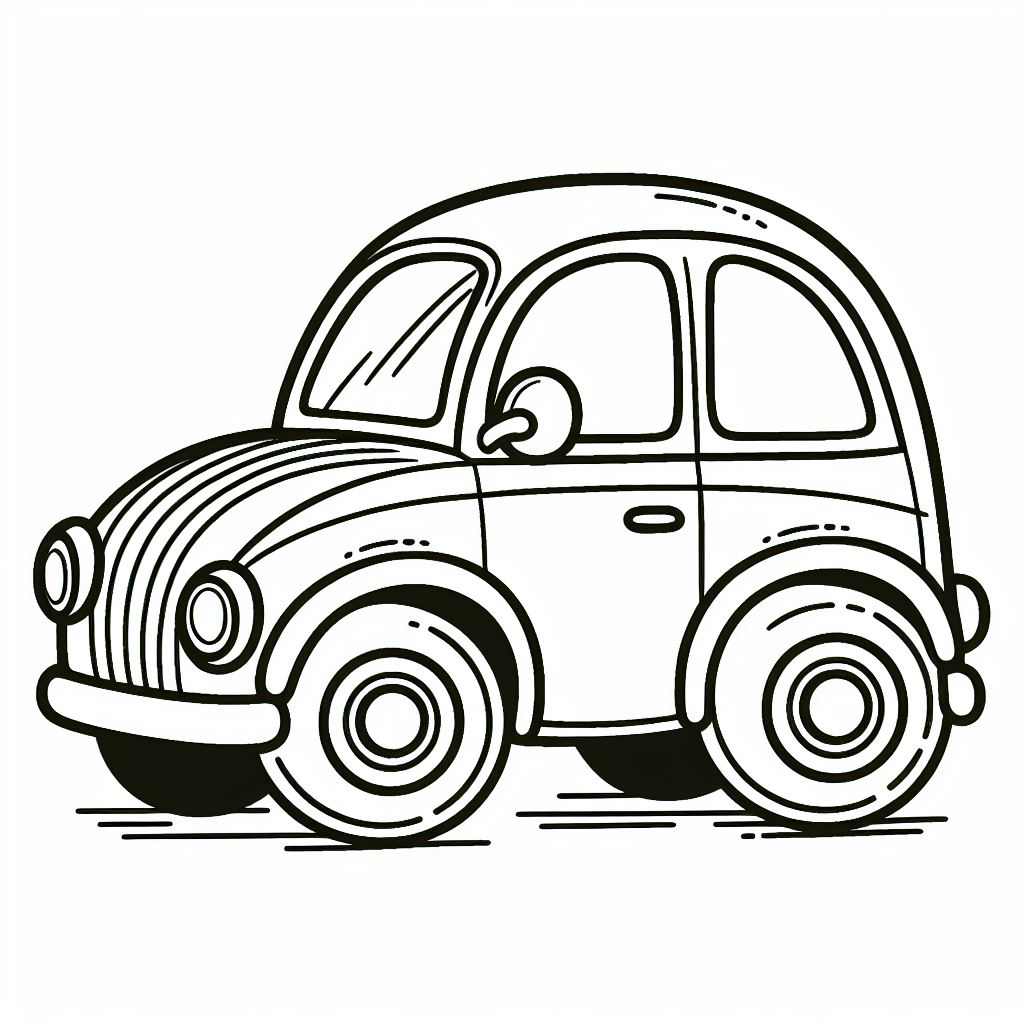 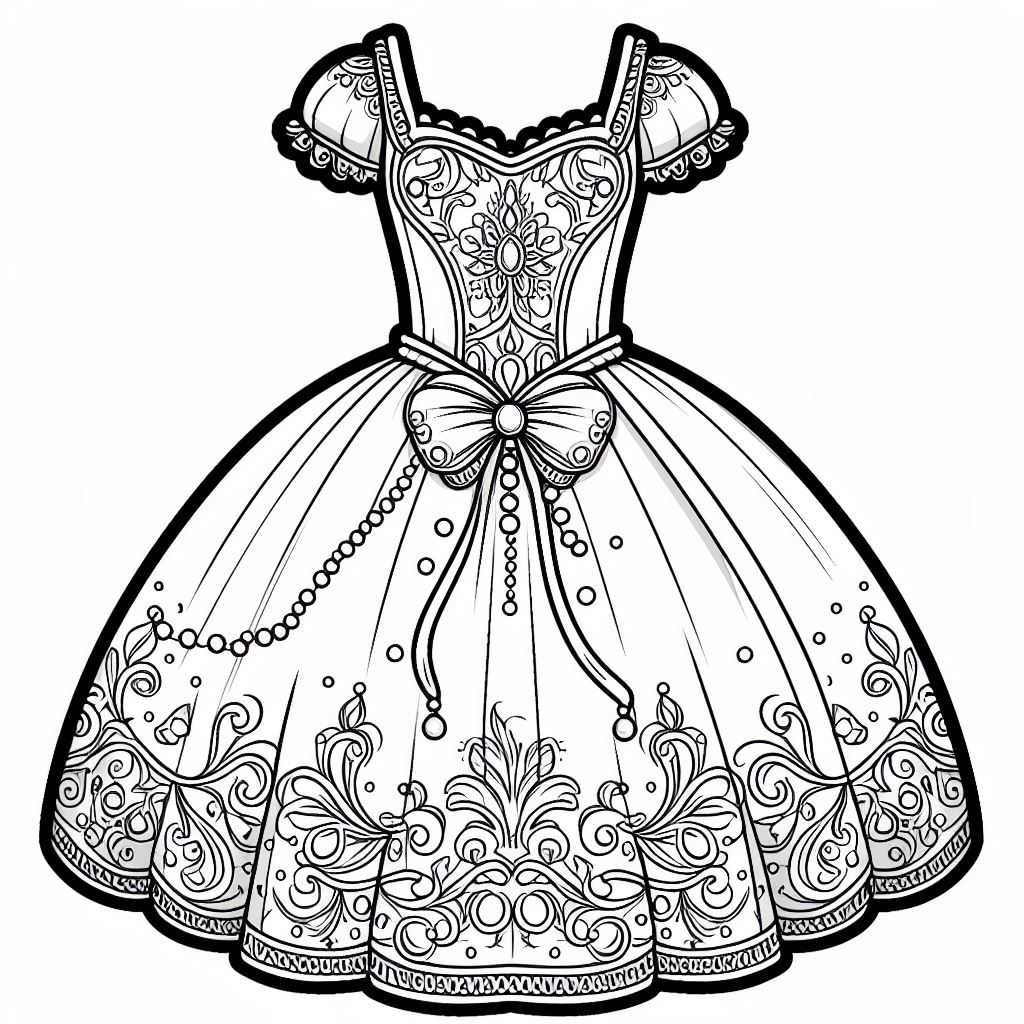 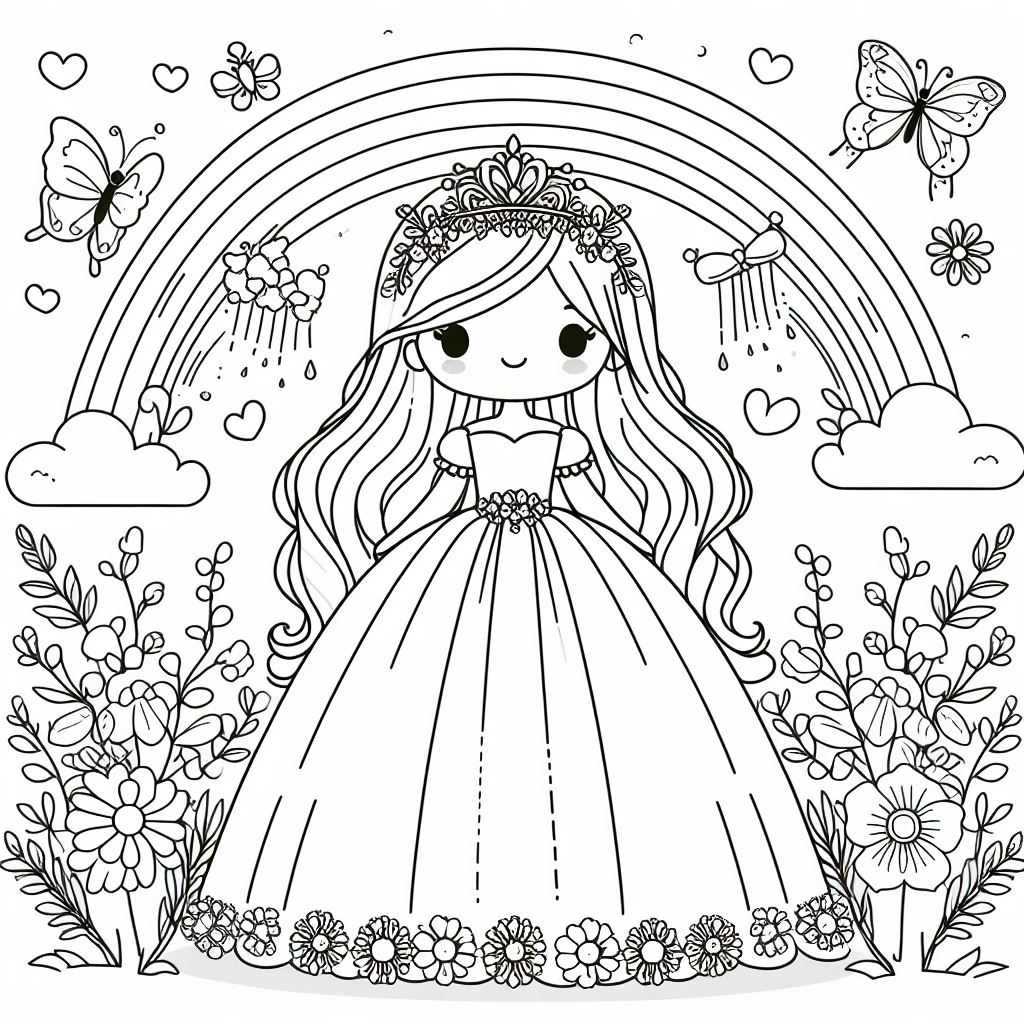 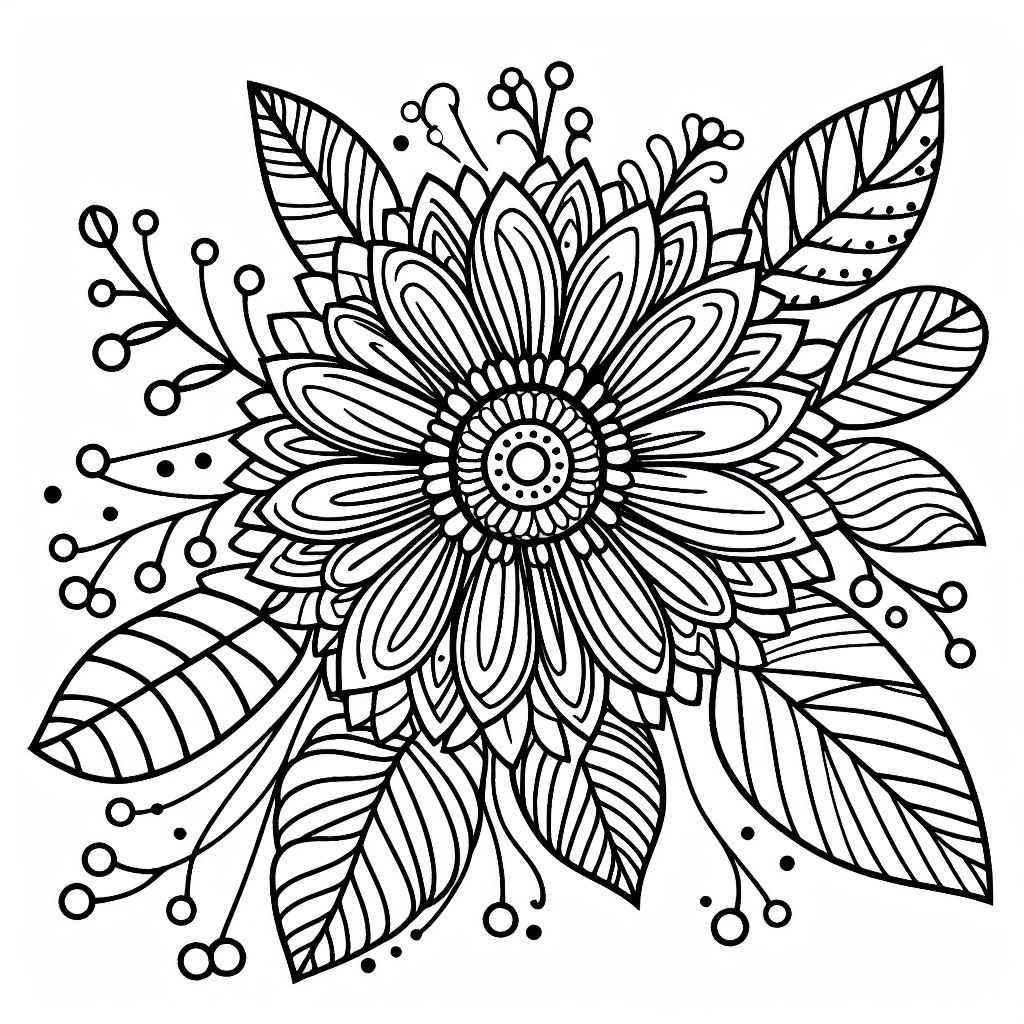 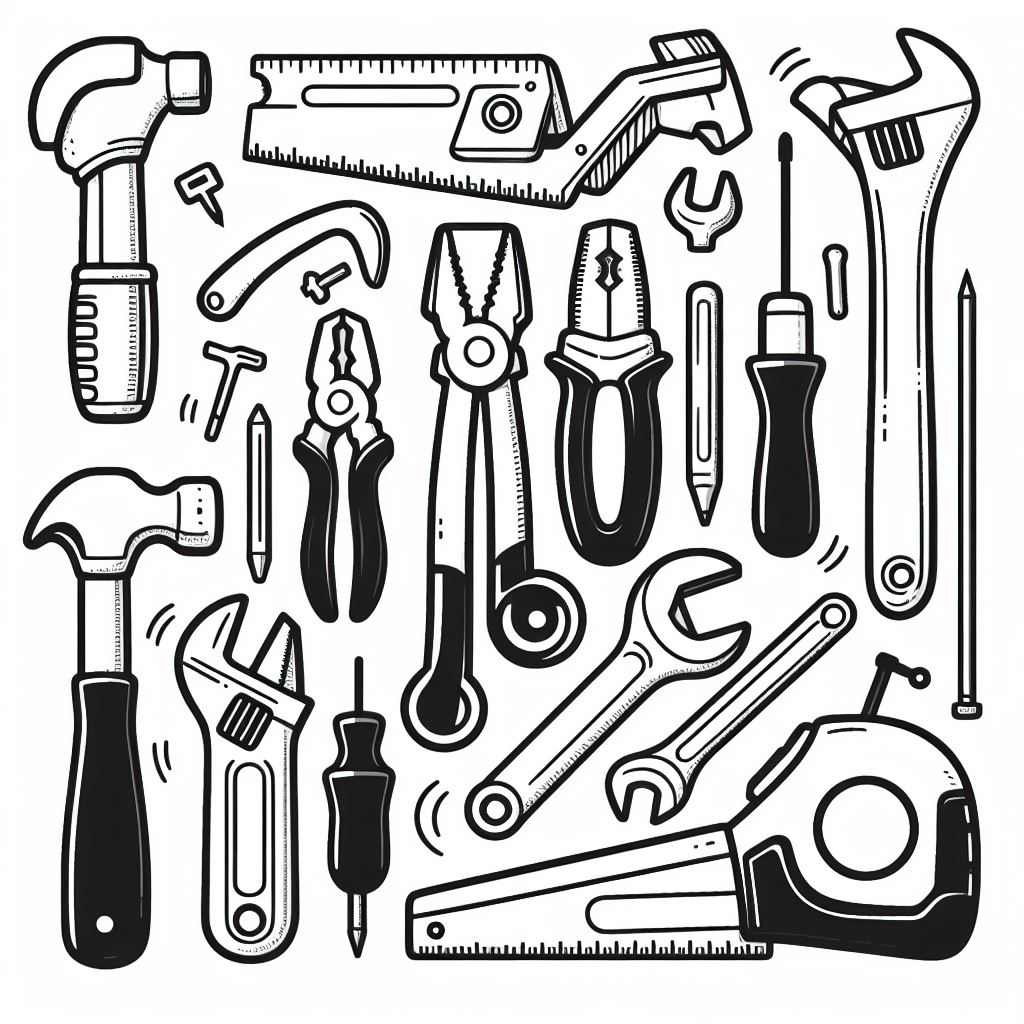 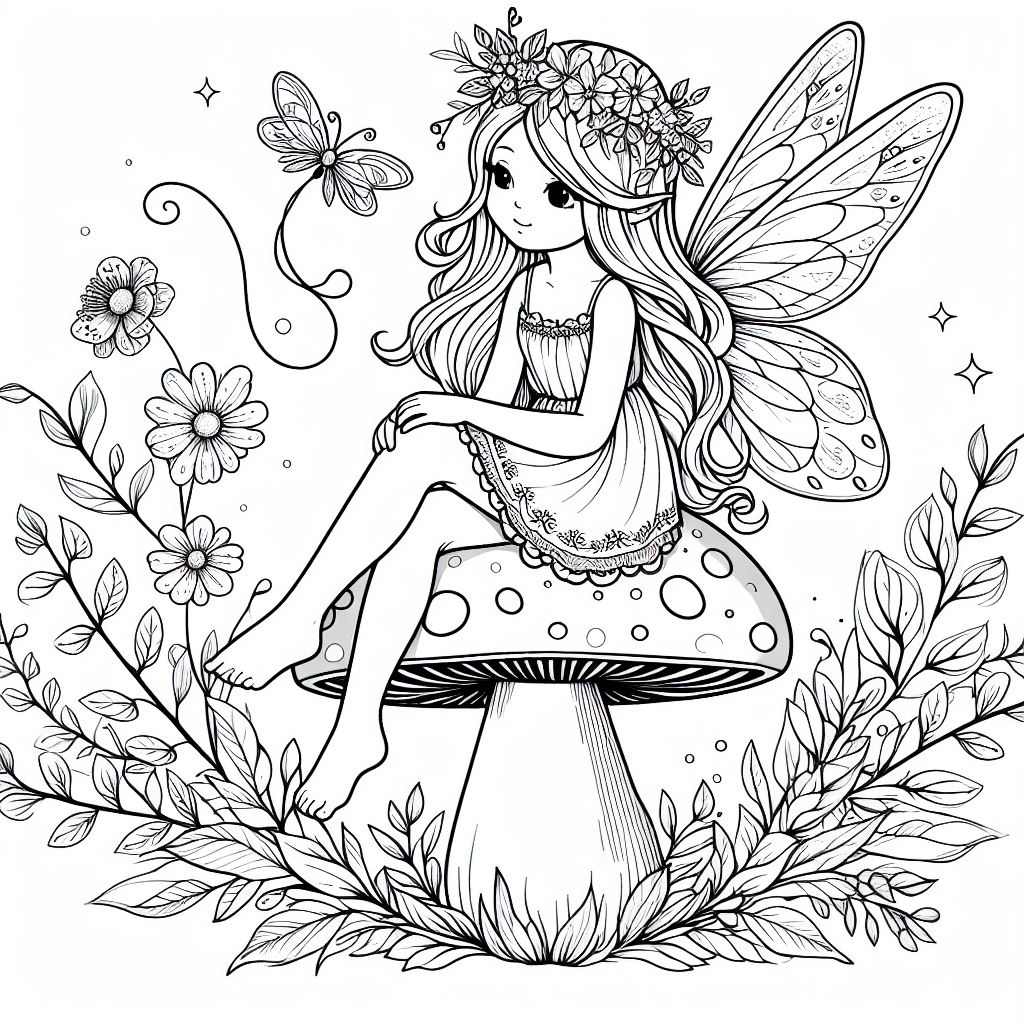 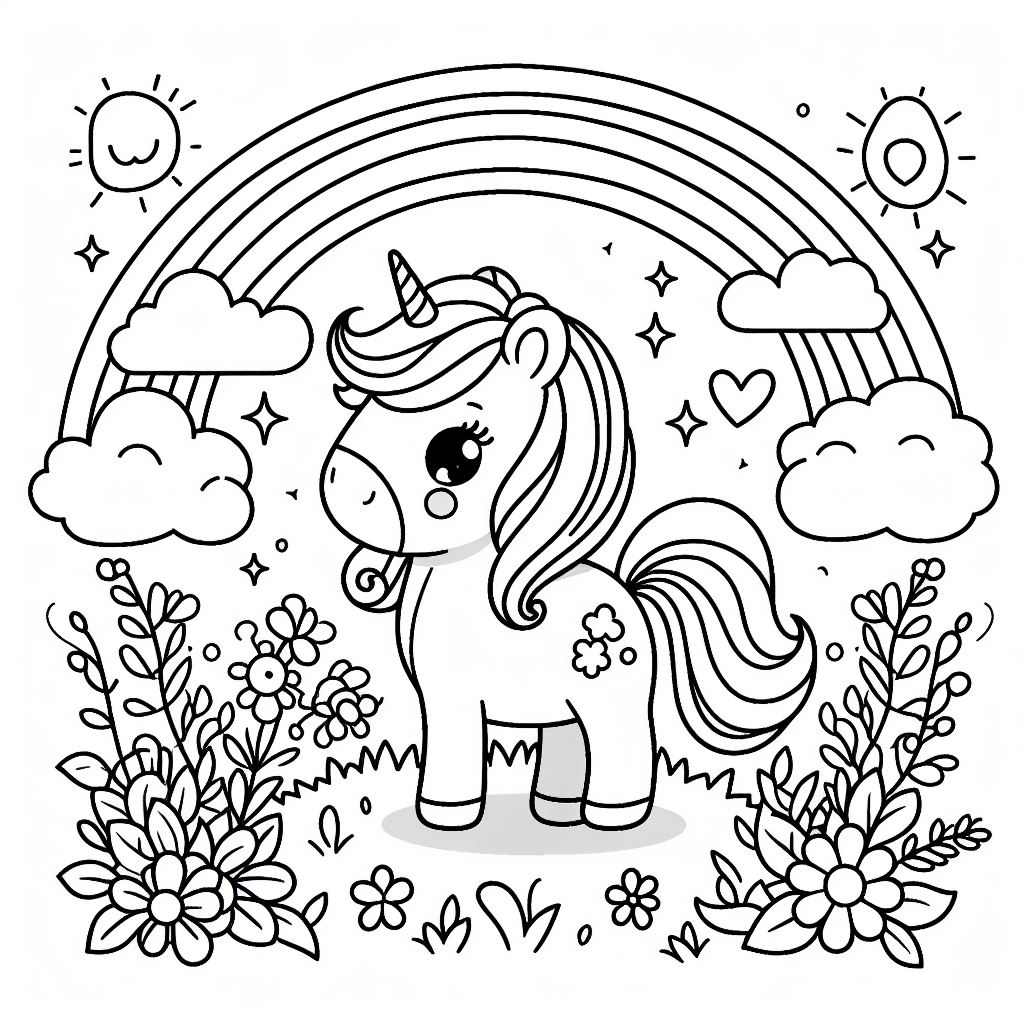 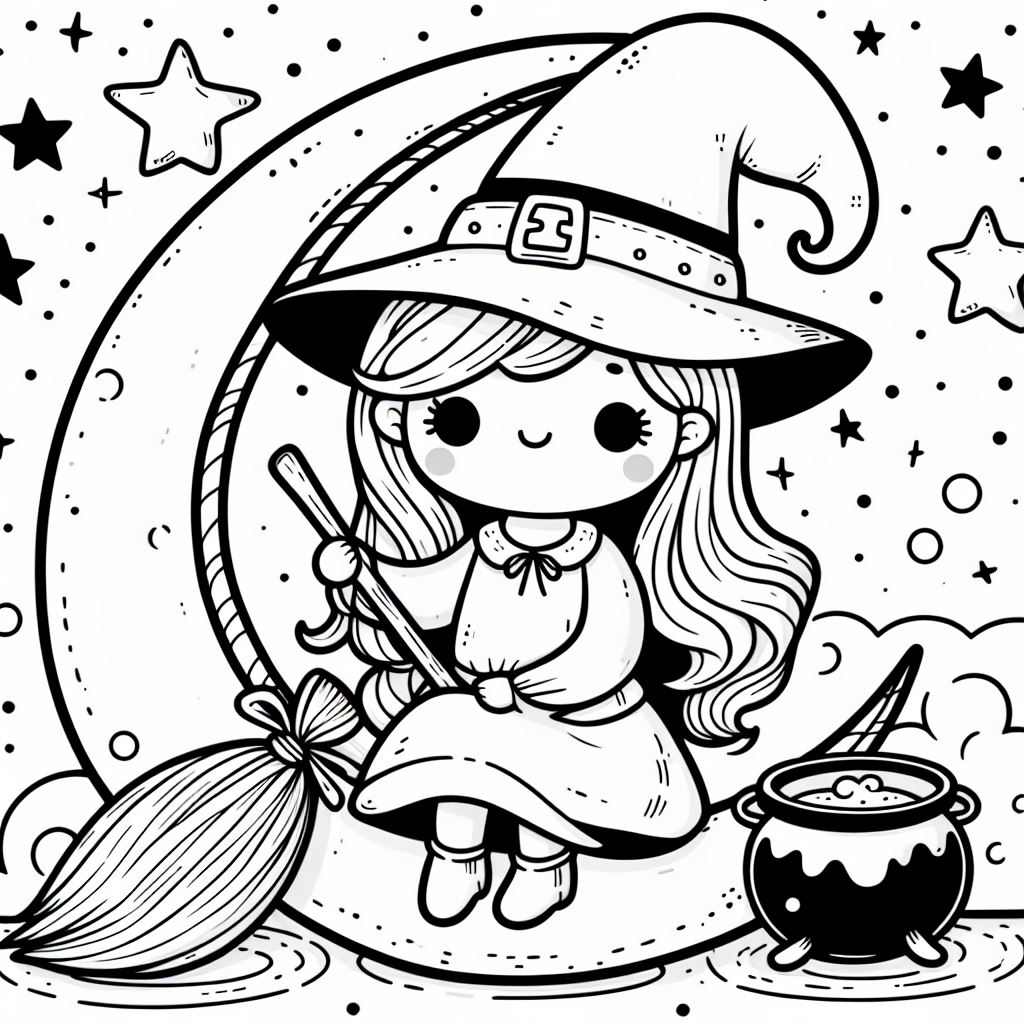 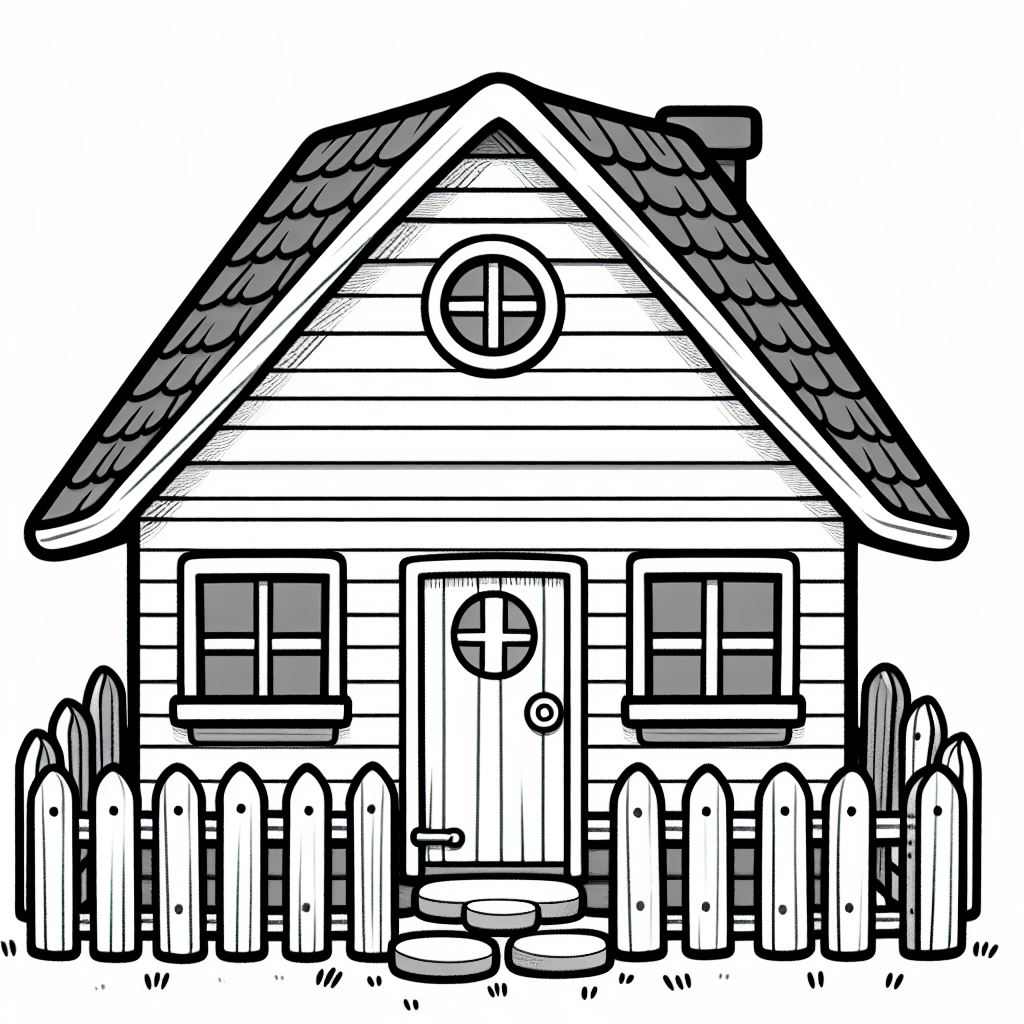 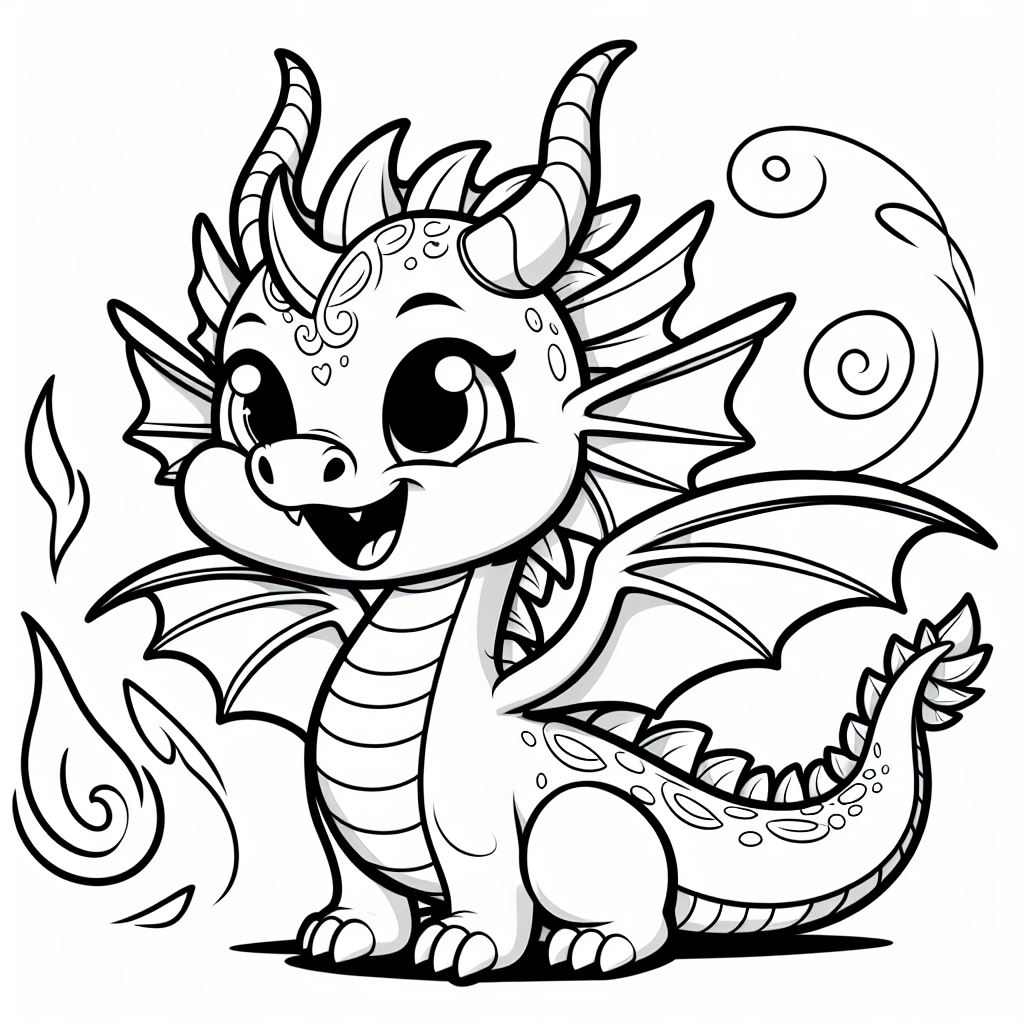 